H O T Ă R Â R E A  Nr. 60din  17 iulie 2015privind  aprobarea contului de execuțieal Spitalului Municipal Dej la data de 30 iunie 2015Consiliul local al Municipiului Dej, întrunit în ședința ordinară din data de 17 iulie 2015,Având în vedere proiectul de hotărâre, prezentat din iniţiativa primarului Municipiului Dej, întocmit în baza Raportului Nr. 13.660 din data de 13 iulie 2015, al Direcţiei Economice din cadrul Primăriei Municipiului Dej prin care se supune spre aprobare contul de execuţie al Spitalului Municipal Dej, pe trimestrul al III-lea, la data de 30 iunie 2015, proiect avizat favorabil în şedinţa de lucru a comisiei economice din data de 17 iulie 2015;În conformitate cu prevederile ’art. 49’, alin. (12) din Legea Nr. 273/2006;Ținând cont de prevederile ’art. 36’, alin. (2), lit. b), alin. (4), lit. a) și ’art. 45’, alin. (2), lit. a) din Legea Nr. 215/2001 privind administrația publică locală, republicată, cu modificările și completările ulterioare,H O T Ă R Ă Ş T E: 	Art. 1.  Aprobă contul de execuție al Spitalului Municipal Dej, la data de 30 iunie 2015, în următoarea structură:La partea de venituriPrevederi bugetare anuale: 19.667.050 leiPrevederi bugetare trimestriale: 13.379.450 leiÎncasări realizate: 10.292.651 leiLa partea de cheltuieliCredite bugetare aprobate anual:19.667.050 lei Credite bugetare aprobate trimestrial:  13.379.450 leiPlăți efectuate: 9.448.243 lei	Art. 2. Cu ducerea la îndeplinire a prevederilor prezentei hotărâri se încredințează Spitalul Municipal Dej și Direcția Economică din cadrul Primăriei Municipiului Dej.Preşedinte de şedinţă,Buburuz Simion FlorinNr. consilieri în funcţie -  19						Nr. consilieri prezenţi   -  17 Nr. voturi pentru	   -  17Nr. voturi împotrivă	   -   	Abţineri	               -  			        Contrasemnează							               Secretar,						                                                                        Jr. Pop Cristina   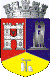 ROMÂNIAJUDEŢUL CLUJCONSILIUL LOCAL AL MUNICIPIULUI DEJStr. 1 Mai nr. 2, Tel.: 0264/211790*, Fax 0264/223260, E-mail: primaria@dej.ro